台藝大廣電系 徐嘉凱 0399081980   80.8.19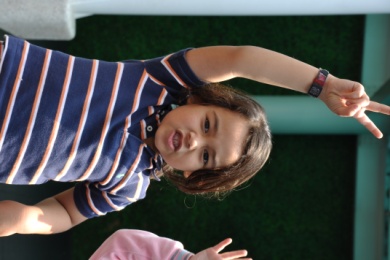 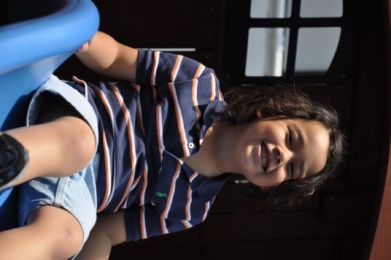 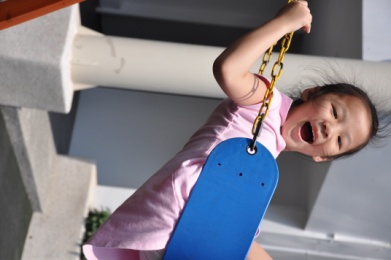 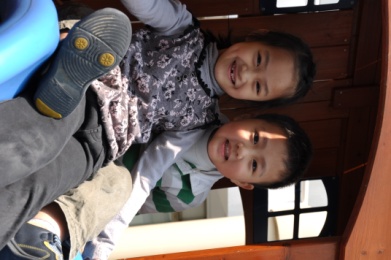 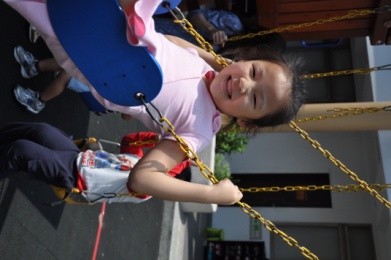 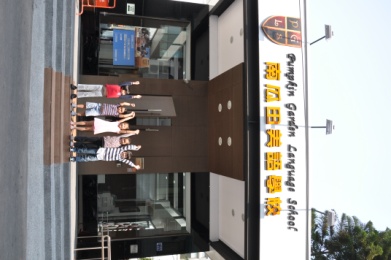 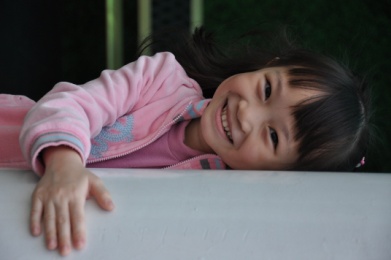 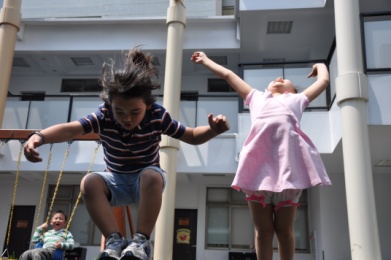 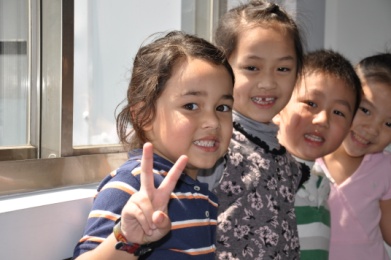 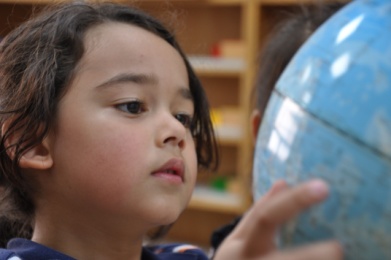 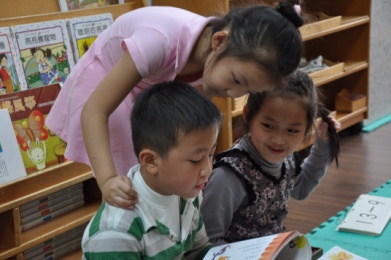 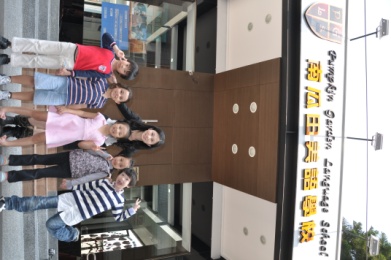 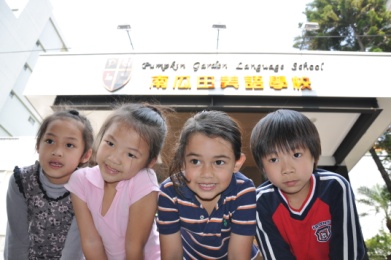 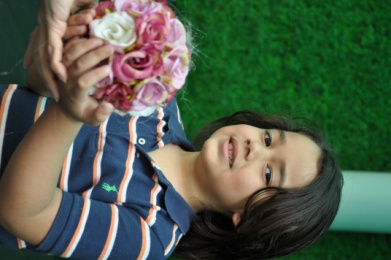 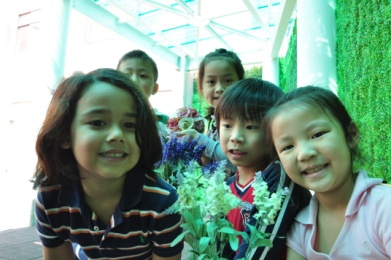 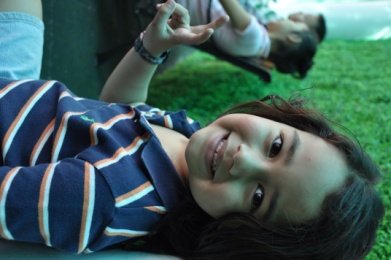 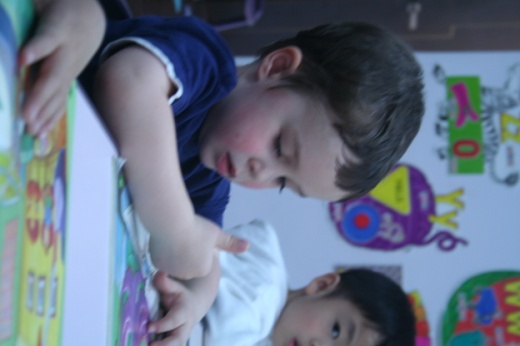 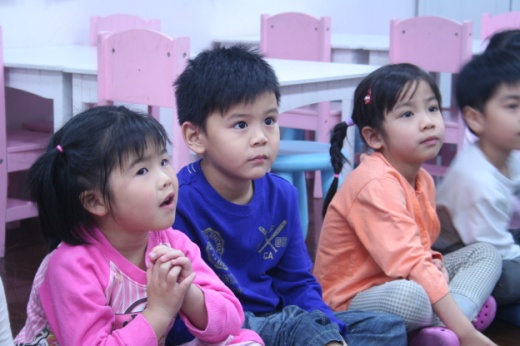 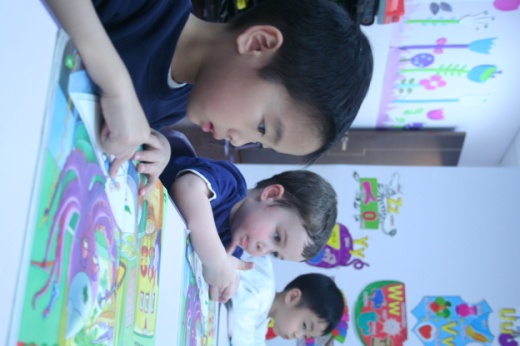 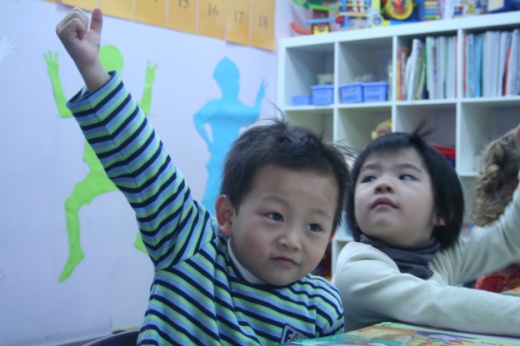 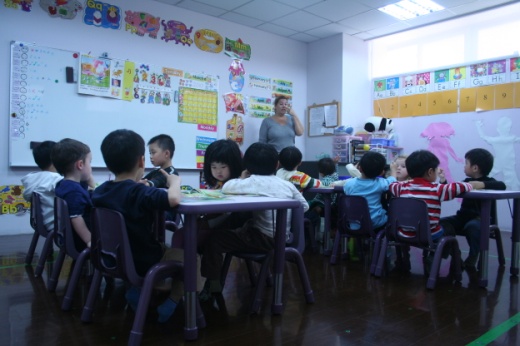 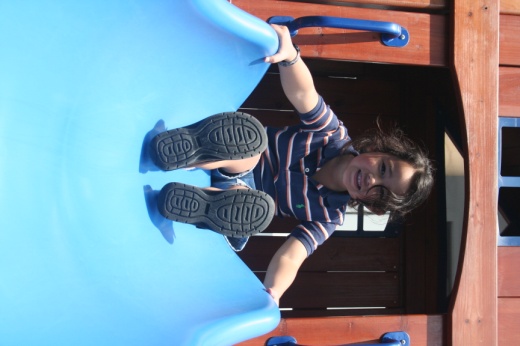 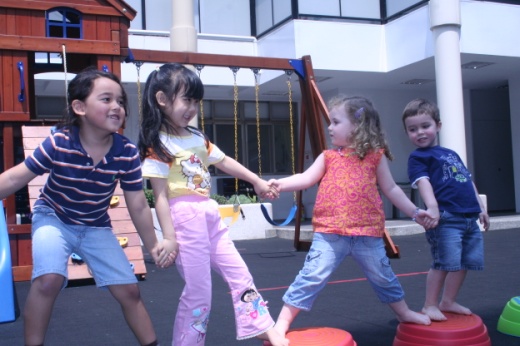 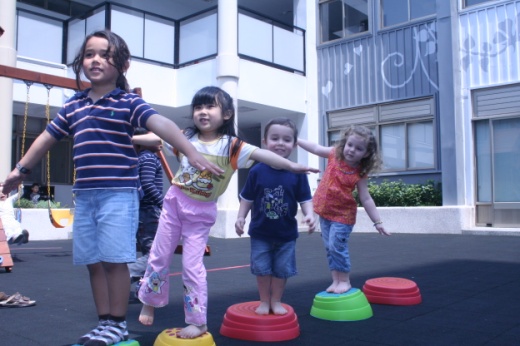 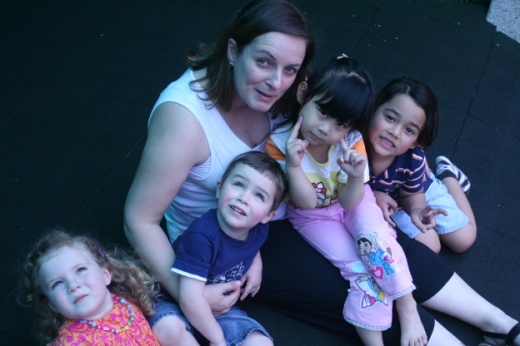 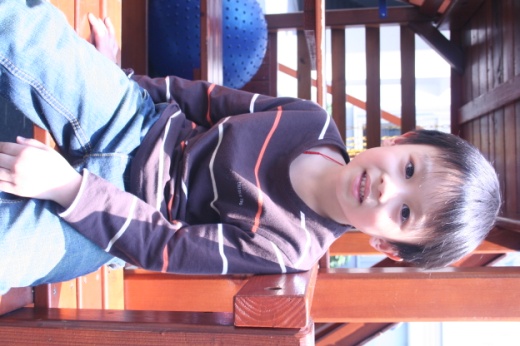 以上是拍自宏偉同學.  以下是TINA相機.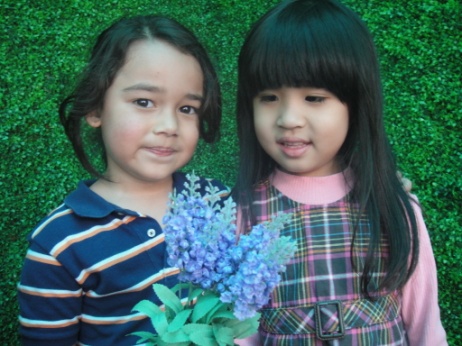 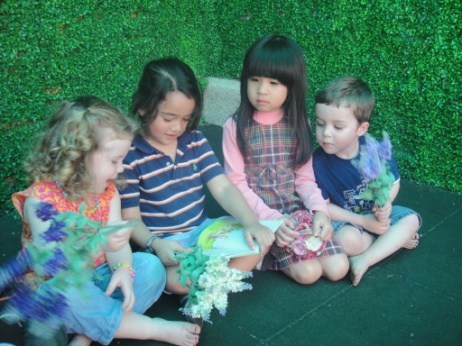 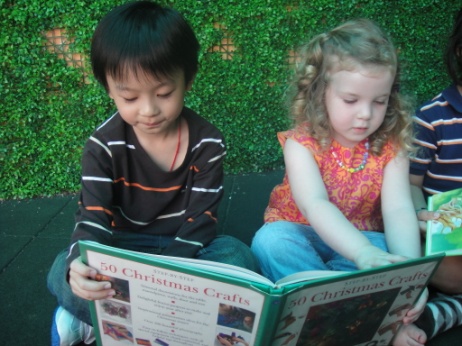 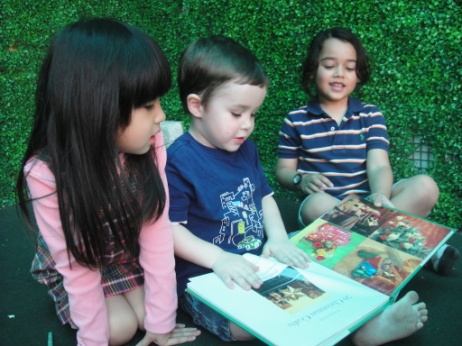 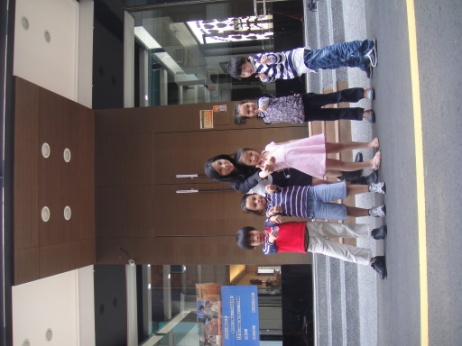 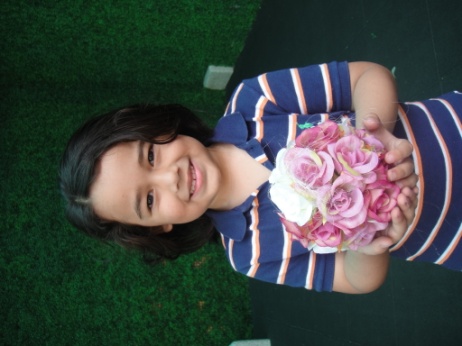 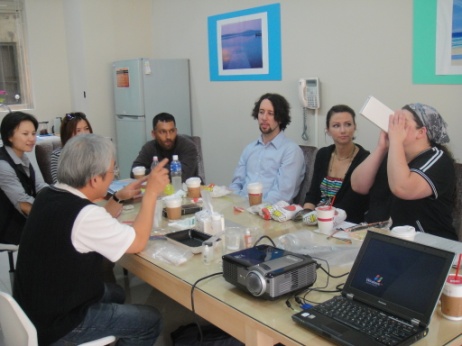 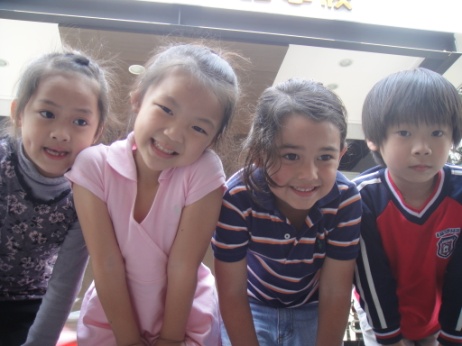 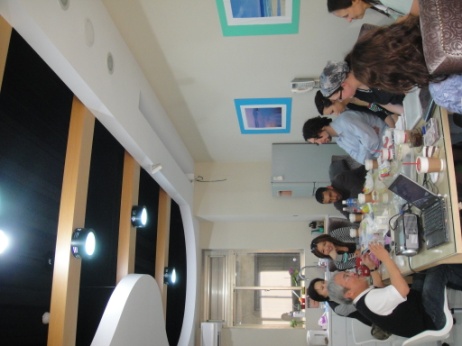 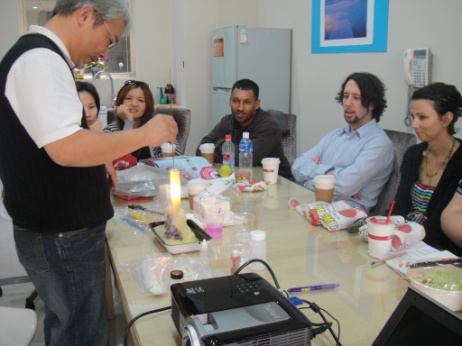 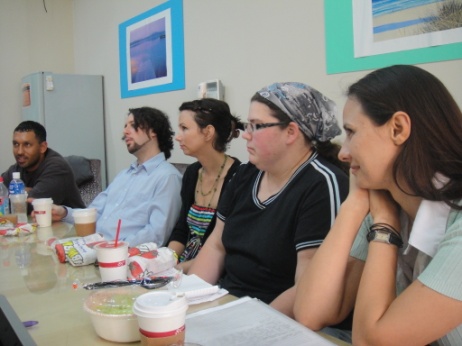 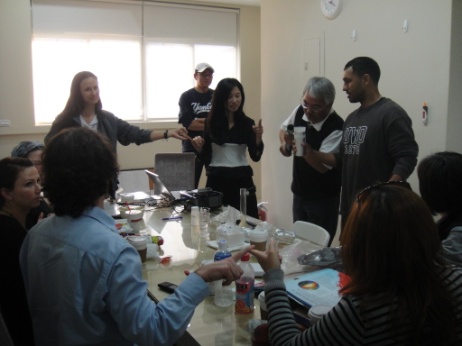 